Accommodation and Food ServicesWhat you need to knowThis industry covers a range of hospitality services and includes short-term accommodation for visitors(eg hotels) and food and beverage services, such as restaurants, cafés, bars and catering companies.Occupations include: Chefs, Cooks, Pastrychefs, Bakers, Restaurant  and Café Managers,  Baristas,  Hotel Workers, Kitchenhands, Sales Assistants and Waiters.OUTLOOKOver the next five years, about 64,000 employees1 are forecast to be needed in the Accommodation and Food Services industry, including:• 12,050 Waiters• 6000 Sales Assistants (general)• 5350 KitchenhandsCurrent Skills Shortages:• Café and Restaurant  Managers• Bakers• Pastrycooks• Chefs• CooksFAST FACTS• Contributed $7.7 billion (two per cent) to the Victorian economy in 2012-13• 21,800 businesses in Victoria• Employs 181,200 people in Victoria• Employment has grown by 29,000 people (19 per cent) over the past five years• About 87 per cent of these people are employed in the food and beverage services, such as restaurants, cafes, catering companies and bars• 73 per cent of people are employed in metropolitan Melbourne27%73%• 27 per cent of people are employed in regional VictoriaFINDING  A JOBEmployed in metropolitan MelbourneEmployed in regional VictoriaDeciding what career is best for you can be a complex process. A professional careers practitioner can assist. There are a range of training opportunities available across Victoria to help you develop the skills needed to find a job in the Accomodation and Food Services industry. Government financial support may be available to eligible students under the Victorian Training Guarantee.Notes: Economic and employment data are sourced from the Australian Bureau of Statistics and the Centre of Policy Studies, Victoria University. Occupations experiencing skills shortages are sourced from the Department of Education and Early Childhood Development’s 2014 Victorian Skills Shortage List.[1] This includes  growth in overall employment as well as replacement of workers who exit the industry.Administrative and Support ServicesWhat you need to knowBusinesses in the Administrative and Support Services industry support other organisations in their operations.Occupations include: Building Cleaners, Call Centre Workers, Travel Agents, Gardeners and Human Resource Professionals.OUTLOOKOver the next five years about 24,500 employees1 are forecast to be needed in the Administrative and Support Services industry, including:• 3500 Cleaners• 1950 Gardeners• 1300 Human Resource ProfessionalsCurrent Skills Shortages:• NoneFAST FACTS• Contributed $9.5 billion (three per cent) to the Victorian economy in 2012-13• 20,100 businesses in Victoria• Employs 96,000 people in Victoria• Employment has grown by 8200 people (nine per cent) over the past five years• About 56 per cent are employed in Administrative  Services and 44 per cent are employed in Building Cleaning, Pest Control and Other Support Services• 83 per cent of people are employed in metropolitan Melbourne17%83%• 17 per cent of people are employed in regional Victoria	Employed in metropolitan MelbourneEmployed in regional VictoriaFINDING  A JOBDeciding what career is best for you can be a complex process. A professional careers practitioner can assist. There are a range of training opportunities available across Victoria to help you develop the skills needed to find a job in the Administration and Support Services industry. Government financial support may be available to eligible students under the Victorian Training Guarantee.Notes: Economic and employment data are sourced from the Australian Bureau of Statistics and the Centre of Policy Studies, Victoria University. Occupations experiencing skills shortages are sourced from the Department of Education and Early Childhood Development’s 2014 Victorian Skills Shortage List.[1] This includes  growth in overall employment as well as replacement of workers who exit the industry.Agriculture, Forestry and FishingWhat you need to knowAgriculture, Forestry and Fishing includes growing crops, raising animals, growing and harvesting timber, fish and other animals and relevant production support services for the industry.Occupations include: Crop Farmer, Mixed Crop and Livestock Farmer, Agronomist, Arborist, Sawmill or Timber Yard Worker, Forestry Worker and Aquaculture Workers.OUTLOOKOver the next five years, about 14,500 employees1 are forecast to be neededin the Agriculture, Forestry and Fishing industry, including:• 4450 Crop Farmers• 1550 Mixed Crop and Livestock farmers• Demand for Livestock Farmers is forecast to decline by 1050 over the next five yearsCurrent Skills Shortages:• Agricultural Consultant• Agricultural Scientist• AboristFAST FACTS• Contributed $8.2 billion (three per cent) to the Victorian economy in 2012-13• Anticipated growth of 4%• 46,100 businesses in Victoria• Employs 79,000 people in Victoria• Employment has declined by appximately 1% over the past five years• About 90 per cent are employed in Agriculture and 7 per cent are employed inAgriculture, Forestry and Fishing Support Services16%84%• 16 per cent of people are employed in metropolitan Melbourne• 84 per cent of people are employed in regional VictoriaFINDING  A JOBEmployed in metropolitan MelbourneEmployed in regional VictoriaDeciding what career is best for you can be a complex process. A professional careers practitioner can assist. There are a range of training opportunities available across Victoria to help you develop the skills needed to find a job in the Agricultural, Forestry and Fishing industry. Government financial support may be available to eligible students under the Victorian Training Guarantee.Notes: Economic and employment data are sourced from the Australian Bureau of Statistics and the Centre of Policy Studies, Victoria University. Occupations experiencing skills shortages are sourced from the Department of Education and Early Childhood Development’s 2014 Victorian Skills Shortage List.[1] This includes  growth in overall employment as well as replacement of workers who exit the industry.Arts and Recreation Services What you need to knowArts and Recreation Services incorporates a range of sporting, visual, and performing arts fields and the preservation and exhibition of objects, sites of historical, cultural or educational interests.Occupations include: Sports Coaches, Fitness Instructors, Sports People, Music Professionals, Actors, Dancers, Visual Arts Professionals, Gaming Workers and Sports Centre Managers.OUTLOOKOver the next five years, about 21,000 employees1 are forecast to be needed in the Arts and Recreation Services industry, including:• 2300 Sports Coaches• 1400 Sportspeople• 1200 Fitness InstructorsCurrent Skills Shortages:• NoneFAST FACTS• Contributed $3.2 billion (one per cent) to the Victorian economy in 2012-13• 7,500 businesses in Victoria• Employs 58,100 people in Victoria• Employment has grown by 6,600 people (13 per cent) over the past five years• About 54 per cent of people are employed in the Sports and Recreation Activities and 21 per cent in the Creative and Performing Arts17%83%• 83 per cent of people are employed in metropolitan Melbourne• 17 per cent of people are employed in regional VictoriaFINDING  A JOBEmployed in metropolitan MelbourneEmployed in regional VictoriaDeciding what career is best for you can be a complex process. A professional careers practitioner can assist. There are a range of training opportunities available across Victoria to help you develop the skills needed to find a job in the Arts and Recreation Services industry. Government financial support may be available to eligible students under the Victorian Training Guarantee.Notes: Economic and employment data are sourced from the Australian Bureau of Statistics and the Centre of Policy Studies, Victoria University. Occupations experiencing skills shortages are sourced from the Department of Education and Early Childhood Development’s 2014 Victorian Skills Shortage List.[1] This includes  growth in overall employment as well as replacement of workers who exit the industry.Construction What you need to knowThis industry is engaged in the construction of buildings and other structures, buildings and other alterations, installation, maintenance and repairs of structures.Occupations include: Carpenters and Joiners, Plumbers, Electricians, Construction Managers, Painters, Concreters, Bricklayers, Gardeners, Earthmoving Plant Operators, Labourers, Wall and Floor Tilers, Cabinetmakers and Plasterers.OUTLOOKOver the next five years, about 70,000Current Skills Shortages:employees1 are forecast to be neededin the Construction industry, including:• 8400 Carpenters and Joiners• 6100 Plumbers• 5750 ElectriciansFAST FACTS• Construction ProjectManager• Project Builder• Building Associate• Building Estimator• Construction Estimator• Bricklayer• Glazier• Wall and Floor Tiler• Plumber (general)• Airconditioning and Mechanical Services Plumber• Gasfitter• Roof Plumber• Airconditioning andRefrigeration Mechanic• Cabinetmaker• Contributed $20.4 billion (seven per cent) to the Victorian economy in 2012-13• 89,200 businesses in Victoria• Employs 240,200 people in Victoria• Employment has grown by 15,900 people (seven per cent) over the past five years• About 71 per cent of people are employed in the Construction Services and24 per cent in Building Construction28%72%• 72 per cent of people are employed in metropolitan Melbourne• 28 per cent of people are employed in regional VictoriaFINDING  A JOBEmployed in metropolitan MelbourneEmployed in regional VictoriaDeciding what career is best for you can be a complex process. A professional careers practitioner can assist. There are a range of training opportunities available across Victoria to help you develop the skills needed to find a job in the Construction industry. Government financial support may be available to eligible students under the Victorian Training Guarantee.Notes: Economic and employment data are sourced from the Australian Bureau of Statistics and the Centre of Policy Studies, Victoria University. Occupations experiencing skills shortages are sourced from the Department of Education and Early Childhood Development’s 2014 Victorian Skills Shortage List.[1] This includes  growth in overall employment as well as replacement of workers who exit the industry.Education and Training What you need to knowThis industry supports the education and training of individuals at all stages of life, from preschool, school, post- school and adult learning.OUTLOOKOver the next five years, about 72,500 employees1 are forecast to be needed in the Education and Training industry, including:• 12,000 Secondary School Teachers• 11,250 Primary School Teachers• 7250 Education AidesOccupations include: Early Childhood Teacher, Primary School Teacher, Secondary School Teacher, University Lecturer, Special School Teacher, Vocational Education Teacher and Education Aide. Many careers in this industry require higher education, however many VET courses offer pathways to university study.Current Skills Shortages:• Early Childhood (Pre-Primary School) Teacher• Vocational Education Teacher• Child Carer• Child Care Centre ManagerFAST FACTS• Contributed $18.3 billion (six per cent) to the Victorian economy in 2012-13• 6800 businesses in Victoria• Employs 233,200 people in Victoria• Employment has grown by 26,500 people (13 per cent) over the past five years• About 58 per cent of people are employed in the Preschool and School Education areas and 29 per cent in the Tertiary Education sub-sector26%74%• 74 per cent of people are employed in metropolitan Melbourne• 26 per cent of people are employed in regional VictoriaFINDING  A JOBEmployed in metropolitan MelbourneEmployed in regional VictoriaDeciding what career is best for you can be a complex process. A professional careers practitioner can assist. There are a range of training opportunities available across Victoria to help you develop the skills needed to find a job in the Education and Training industry. Government financial support may be available to eligible students under the Victorian Training Guarantee.Notes: Economic and employment data are sourced from the Australian Bureau of Statistics and the Centre of Policy Studies, Victoria University. Occupations experiencing skills shortages are sourced from the Department of Education and Early Childhood Development’s 2014 Victorian Skills Shortage List.[1] This includes  growth in overall employment as well as replacement of workers who exit the industry.Electricity, Gas, Water and Waste ServicesWhat you need to knowThis industry includes sectors that provide mains electricity and gas, water, drainage and sewage services.Occupations include: Electricians, Electrical Engineers, Plumbers, Forklift Drivers, Earthmoving Plant Operators, Electrical Distribution Trades Workers and Labourers.OUTLOOKOver the next five years, about 11,500 employees1 are forecast to be neededin the Electricity, Gas. Water and WasteServices industry, including:• 1000 employees in the Electricity Supply sub- sectorCurrent Skills Shortages:• Electrical Engineering Draftsperson• Electrical Engineer• Electrical Engineering Technician• Plumber• Gasfitter• Electrical Linesworker• Technical Cable JointerFAST FACTS• Contributed $10.6 billion (three per cent) to the Victorian economy in 2012-13• 1,500 businesses in Victoria• Employs 34,800 people in Victoria• Employment has grown by 8,100 people (30 per cent) over the past five years• About 43 per cent of people are employed in the Electricity  Supply area, and 31 per cent in the Water Supply, Sewerage and Drainage field36%  64% 	• 64 per cent of people are employed in metropolitan Melbourne• 36 per cent of people are employed in regional VictoriaFINDING  A JOBEmployed in metropolitan MelbourneEmployed in regional VictoriaDeciding what career is best for you can be a complex process. A professional careers practitioner can assist. There are a range of training opportunities available across Victoria to help you develop the skills needed to find a job in the Electricity,  Gas, Water and Waste Services industry. Government financial support may be available to eligible students under the Victorian Training Guarantee.Notes: Economic and employment data are sourced from the Australian Bureau of Statistics and the Centre of Policy Studies, Victoria University. Occupations experiencing skills shortages are sourced from the Department of Education and Early Childhood Development’s 2014 Victorian Skills Shortage List.[1] This includes  growth in overall employment as well as replacement of workers who exit the industry.Financial and Insurance ServicesWhat you need to knowThis industry includes banks, credit unions, building societies, superannuation funds, financial advisory firms and insurance companies.Occupations include: Bank Workers,  Financial Investment Advisors, Insurance, Money Market and Statistics Clerks, Credit and Loans Officers, Financial Brokers and Accountants.OUTLOOKOver the next five years, about 33,500 employees1 are forecast to be neededin the Financial and Insurance Services industry, including:• 3650 Bank Employees• 3100 Financial Investment Advisers• 1350 Insurance, Money Market andStatistics ClerksCurrent Skills Shortages:• NoneFAST FACTS• Contributed $33.1 billion (11 per cent)  to the Victorian economy in 2012-13• Largest contributing industry to the Victorian economy• 43,300 businesses in Victoria• Employs 116,700 people in Victoria• Employment has grown by 8,800 people (eight per cent) over the past five years• About 48 per cent of people are employed in the Finance area and 29 per cent in theAuxiliary Finance and Insurance Services11%89%• 89 per cent of people are employed in metropolitan Melbourne• 11 per  cent  of people are employed in regional VictoriaFINDING  A JOBEmployed in metropolitan MelbourneEmployed in regional VictoriaDeciding what career is best for you can be a complex process. A professional careers practitioner can assist. There are a range of training opportunities available across Victoria to help you develop the skills needed to find a job in the Financial and Insurance Services industry. Government financial support may be available to eligible students under the Victorian Training Guarantee.Notes: Economic and employment data are sourced from the Australian Bureau of Statistics and the Centre of Policy Studies, Victoria University. Occupations experiencing skills shortages are sourced from the Department of Education and Early Childhood Development’s 2014 Victorian Skills Shortage List.[1] This includes  growth in overall employment as well as replacement of workers who exit the industry.Health Care and Social Assistance	+What you need to knowThis industry includes human services, health care and social assistance.OUTLOOKOver the next five years, about 108,000Occupations include: Doctors, Registered Nurses, Aged and Disabled Carers, Welfare Support Workers, Medical Technicians, Child Care Centre Managers, Physiotherapists, Occupational Therapists, Community Workers, Residential Care Officers, Child Care Workers, Dentists and Dental Assistants. Many careersin this industry require higher education, however many VETcourses offer pathways to university study.Current Skills Shortages:employees1 are forecast to be neededin the Health Care and Social Services industry, including:• 13,200 Registered Nurses• 8150 Aged and Disabled Carers• 5450 ReceptionistsFAST FACTS• Child Care CentreManager• Health InformationManager• Sonographer• Physiotherapist• Registered Nurse• Enrolled Nurse• Community Worker• Disability ServicesOfficer• Residential CareOfficer• Aged or DisabledCarer• Welfare CentreManager• Medical DiagnosticRadiographer• OccupationalTherapist• Midwife• Welfare Worker• Aboriginal and Torres Strait Islander Health Worker• Family SupportWorker• Child Care Worker• Clinical Coder• Contributed $22.9 billion (seven per cent) to the Victorian economy in 2012-13• Employs 343,900 people in Victoria• Employment has grown by 74,400 people (28 per cent) over the past five years• About 34 per cent of people are employed in the Medical Services and 28 per cent in hospitals• 73 per cent of people are employed in metropolitan Melbourne27%73%• 27 per cent of people are employed in regional Victoria	Employed in metropolitan MelbourneEmployed in regional VictoriaFINDING  A JOBDeciding what career is best for you can be a complex process. A professional careers practitioner can assist. There are a range of training opportunities available across Victoria to help you develop the skills needed to find a job in the Health Care and Social Assistance industry. Government financial support may be available to eligible students under the Victorian Training Guarantee.Notes: Economic and employment data are sourced from the Australian Bureau of Statistics and the Centre of Policy Studies, Victoria University. Occupations experiencing skills shortages are sourced from the Department of Education and Early Childhood Development’s 2014 Victorian Skills Shortage List.[1] This includes  growth in overall employment as well as replacement of workers who exit the industry.Information Media and TelecommunicationsWhat you need to knowThis industry creates, shares, stores and manages content using digital and traditional means. It also maintains the infrastructure, such as communications cables.OUTLOOKOver the next five years, about20,500 employees1 are forecast to be needed in the Information Media and Telecommunications industry, including:• 1100 TelecommunicationsTradespeople• 1750 Journalists and Other Writers• 1100 Telecommunications EngineeringProfessionalsOccupations include: Journalists, Graphic Designers, ICT Managers, Telecommunications Engineering Professionals, Advertising and Sales Managers, Web Designers. Many careers in this industry require higher education, however many  VET courses offer pathways to university study.Current Skills Shortages:• Telecommunications Technical Officer or Technologist• Cabler (Data and Telecommunications)• Telecommunications LinesworkerFAST FACTS• Contributed $11.3 billion (four per cent) to the Victorian economy in 2012-13• Employs 61,800 people in Victoria• Employment has grown by 500 people (one per cent) over the past five years• About 41 per cent of people are employed in Telecommunications and 21 per cent in Publishing• 85 per cent of people are employed in metropolitan Melbourne15%85%• 15 per cent of people are employed in regional VictoriaFINDING  A JOBEmployed in metropolitan MelbourneEmployed in regional VictoriaDeciding what career is best for you can be a complex process. A professional careers practitioner can assist. There are a range of training opportunities available across Victoria to help you develop the skills needed to find a job in the Information Media and Telecommunications industry. Government financial support may be available to eligible students under the Victorian Training Guarantee.Notes: Economic and employment data are sourced from the Australian Bureau of Statistics and the Centre of Policy Studies, Victoria University. Occupations experiencing skills shortages are sourced from the Department of Education and Early Childhood Development’s 2014 Victorian Skills Shortage List.[1] This includes  growth in overall employment as well as replacement of workers who exit the industry.Manufacturing What you need to knowThis industry transforms raw materials in to new products.OUTLOOKOver the next five years, about 100,000 employees1 are forecast to be needed in the Manufacturing industry, as the sector transforms itself to take advantage of food manufacturing opportunities and moves into high-value manufacturing including:• 4050 Production Managers• 3350 Packers• 2950 Product AssemblersFAST FACTSOccupations include: Production Managers, Packers, Product Assemblers, Food and Drink Factory Workers, Metal Fitters and Machinists, Structural Steel and Welding tradespeople, Forklift Drivers, Storepersons and Industrial, Mechanical and Production Engineers.Current Skills shortages:• Mechanical Engineer• Fitter/Turner• Sheetmetal Trades Worker• Metal Machinist (First Class)• Cabinetmaker• Baker• Contributed $25.6 billion (eight per cent) to the Victorian economy in 2012-13• Third largest contributor to Victorian economy despite recent 1 per cent decline in value• 24,900 businesses in Victoria• Employs 296,900 people in Victoria• Employment has declined by 26,100 people (8 per cent) over the past five years• About 22 per cent of people are employed in Food Product Manufacturing, 13 per cent inTransport Manufacturing and 10 per cent in Machinery and Equipment Manufacturing24%76%• 76 per cent of people are employed in metropolitan Melbourne• 24 per cent of people are employed in regional VictoriaFINDING  A JOBEmployed in metropolitan MelbourneEmployed in regional VictoriaDeciding what career is best for you can be a complex process. A professional careers practitioner can assist. There are a range of training opportunities available across Victoria to help you develop the skills needed to find a job in the Manufacturing industry. Government financial support may be available to eligible students under the Victorian Training Guarantee.Notes: Economic and employment data are sourced from the Australian Bureau of Statistics and the Centre of Policy Studies, Victoria University. Occupations experiencing skills shortages are sourced from the Department of Education and Early Childhood Development’s 2014 Victorian Skills Shortage List.[1] This includes  growth in overall employment as well as replacement of workers who exit the industry.MiningWhat you need to knowThis industry involves the extraction of naturally occurring minerals such as coal and gold, gas and liquids such as crude oil.Occupations include: Drillers, Miners, Shot Firers, Mining Engineers, Geologists, Geophysicists, Metal Fitters, Machinists, Truck Drivers, Earthmoving Plant OperatorsOUTLOOKOver the next five years, about 5500 employees1 are forecast to be needed in the Mining industry, including:• 950 Drillers/Miners/Shotfirers• 550 Mining Engineers• 300 Metal Fitters and MachinistsCurrent Skills shortages:• NoneFAST FACTS• Contributed $6.4 billion (two per cent) to the Victorian economy in 2012-13• 900 businesses in Victoria• Employs 14,400 people in Victoria• Employment has grown by 4300 people (45 per cent) over the past five years• About 35 per cent of people are employed in Exploration and Other Mining Support and 30 per cent in Metal Ore Mining• 55 per cent of people are employed in metropolitan Melbourne45%55%• 45 per cent of people are employed in regional VictoriaFINDING  A JOBEmployed in metropolitan MelbourneEmployed in regional VictoriaDeciding what career is best for you can be a complex process. A professional careers practitioner can assist. There are a range of training opportunities available across Victoria to help you develop the skills needed to find a job in the Mining industry. Government financial support may be available to eligible students under the Victorian Training Guarantee.Notes: Economic and employment data are sourced from the Australian Bureau of Statistics and the Centre of Policy Studies, Victoria University. Occupations experiencing skills shortages are sourced from the Department of Education and Early Childhood Development’s 2014 Victorian Skills Shortage List.[1] This includes  growth in overall employment as well as replacement of workers who exit the industry.Other Services What you need to knowThis industry covers a range of auxiliary services, including motor vehicle maintenance and repair, hair and beauty and other personal services.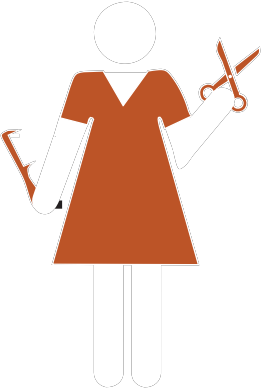 OUTLOOKOver the next five years, about34,500 employees1 are forecast to be needed in the Other Services industry, including:• 6600 Hairdressers• 3950 Motor Mechanics• 1900 PanelbeatersOccupations include:  Hairdressers, Beauty Therapists, Funeral Home Workers, Automotive Electricians, Motor Mechanics, Diesel Mechanics, Motorcycle Mechanics, Panelbeaters, Vehicle Painters, Laundry Workers and Ministers of Religion.Current Skills shortages:• Automotive Electrician• Motor Mechanic• Diesel Mechanic• Motorcycle Mechanic• Panelbeater• Vehicle PainterFAST FACTS• Contributed $5.9 billion (two per cent) to the Victorian economy in 2012-13• 33,200 businesses in Victoria• Employs 107,600  people in Victoria• Employment remained stable over the past five years• About 57 per cent of people are employed in Personal or Other Services and 43 per cent in the Repair and Maintenance area.• 77 per cent of people are employed in metropolitan Melbourne23%77%• 23 per cent of people are employed in regional VictoriaFINDING  A JOBEmployed in metropolitan MelbourneEmployed in regional VictoriaDeciding what career is best for you can be a complex process. A professional careers practitioner can assist. There are a range of training opportunities available across Victoria to help you develop the skills needed to find a job in the Other Services industry. Government financial support may be available to eligible students under the Victorian Training Guarantee.Notes: Economic and employment data are sourced from the Australian Bureau of Statistics and the Centre of Policy Studies, Victoria University. Occupations experiencing skills shortages are sourced from the Department of Education and Early Childhood Development’s 2014 Victorian Skills Shortage List.[1] This includes  growth in overall employment as well as replacement of workers who exit the industry.Professional, Scientific and Technical ServicesWhat you need to knowThis industry covers a range of careers across a variety of scientific and professional fields.OUTLOOKOver the next five years, about 80,000 employees1 are forecast to be needed in the Professional, Scientific and Technical Services industry, including:• 5850 Accountants• 4900 Software and Application Programmers• 5650 SolicitorsOccupations include: Scientists, Architects, Surveyors, Electronics Engineers, Electrical Engineers, Engineers, Computer System Designers, Lawyers, Accountants, Marketers, Advertising Professionals, Veterinarians and Professional Photographers.Many careers in this industry require higher education, however many VET courses offer pathways to university study.Current Skills shortages:• Surveyor• Electrical Engineering Technican• Electrical Engineering Draftsperson• Electrical Engineer• Mechanical Engineer• Electronics EngineerFAST FACTS• Contributed $29 billion (nine per cent) to the Victorian economy in 2012-13• 66,900 businesses in Victoria• Employs 247,600 people in Victoria• Employment has grown by 33,500 people (16 per cent) over the past five years• About 80 per cent of these people are employed in the professional, scientific and technical services sub-sector, with 20 per cent working in computer system design and related services.14%86%• 86 per cent of people are employed in metropolitan Melbourne• 14 per cent of people are employed in regional VictoriaFINDING  A JOBEmployed in metropolitan MelbourneEmployed in regional VictoriaDeciding what career is best for you can be a complex process. A professional careers practitioner can assist. There are a range of training opportunities available across Victoria to help you develop the skills needed to find a job in the Professional, Scientific and Technical Services industry. Government financial support may be available to eligible students under the Victorian Training Guarantee.Notes: Economic and employment data are sourced from the Australian Bureau of Statistics and the Centre of Policy Studies, Victoria University. Occupations experiencing skills shortages are sourced from the Department of Education and Early Childhood Development’s 2014 Victorian Skills Shortage List.[1] This includes  growth in overall employment as well as replacement of workers who exit the industry.Public Administration and Safety What you need to knowThis industry involves the operation and delivery of public services, supporting public safety and enforcing regulations.Occupations include: Aged and Disabled Carers, Security Officers, Police, Firefighters, Paramedics, roles with the Australian  Defence Force and employees at Local, State and Federal governments.OUTLOOKOver the next five years, about 42,500 employees1 are forecast to be neededin the Public Administration and Safety industry, including:• 3200 Police• 3050 Security Officers and Guards• 1750 Aged and Disabled CarersCurrent Skills shortages:• NoneFAST FACTS• Contributed $13.7 billion (four per cent) to the Victorian economy in 2012-13• 1,800 businesses in Victoria• Employs 133,300  people in Victoria• Employment grew by 21,600 people (19 per cent ) over the past five years• About 66 per cent of people are employed in Public Administration and 30 per cent in the Public Order, Safety and Regulatory Services28%72%• 72 per cent of people are employed in metropolitan Melbourne• 28 per cent of people are employed in regional VictoriaEmployed in metropolitan MelbourneEmployed in regional VictoriaFINDING  A JOBDeciding what career is best for you can be a complex process. A professional careers practitioner can assist. There are a range of training opportunities available across Victoria to help you develop the skills needed to find a job in the Public Administration and Safety industry. Government financial support may be available to eligible students under the Victorian Training Guarantee.Notes: Economic and employment data are sourced from the Australian Bureau of Statistics and the Centre of Policy Studies, Victoria University. Occupations experiencing skills shortages are sourced from the Department of Education and Early Childhood Development’s 2014 Victorian Skills Shortage List.[1] This includes  growth in overall employment as well as replacement of workers who exit the industry.Rental, Hiring and Real Estate ServicesWhat you need to knowThis industry is focused on supporting the renting and hiring of assets, including real estate and the buying, selling and appraisal of properties.Occupations include: Real Estate Sales Agents, Property Managers, Land Economists, Land Valuers, Receptionists and Accounting Clerks.OUTLOOKOver the next five years, about 12,500 employees1   are forecast to be needed in the Rental, Hiring and Real Estate Services, including:• 4850 Real Estate Sales Agents• 600 Receptionists• 550 Land Economists and ValuersCurrent Skills shortages:• NoneFAST FACTS• Contributed $8.8 billion (three per cent) to the Victorian economy in 2012-13• Employs 44,700 people in Victoria• Employment grew by 2500 people (six per cent ) over the past five years• About 79 per cent of people are employed in Property and Real Estate Services and21 per cent in the Rental and Hiring Services (except Real Estate) Services• 82 per cent of people are employed in metropolitan Melbourne18%82%• 18 per cent of people are employed in regional Victoria	Employed in metropolitan MelbourneEmployed in regional VictoriaFINDING  A JOBDeciding what career is best for you can be a complex process. A professional careers practitioner can assist. There are a range of training opportunities available across Victoria to help you develop the skills needed to find a job in the Rental, Hiring and Real Estate Services industry. Government financial support may be available to eligible students under the Victorian Training Guarantee.Notes: Economic and employment data are sourced from the Australian Bureau of Statistics and the Centre of Policy Studies, Victoria University. Occupations experiencing skills shortages are sourced from the Department of Education and Early Childhood Development’s 2014 Victorian Skills Shortage List.[1] This includes  growth in overall employment as well as replacement of workers who exit the industry.Retail Trade What you need to knowThis industry focuses on the sale of products and services to consumers, such as clothing, food products, electrical goods, cars and other items, either via a shop, online or door-to-door.Occupations include: Sales Assistants, Retail Managers, Commission-based Salespeople, Checkout Operators, Pharmacy Sales Assistants, Motor Vehicle Salespeople, Retail Supervisors and Purchasing and Supply Logistics Clerks.OUTLOOKOver the next five years, about 100,500 employees1 are forecast to be neededin the Retail Trade industry, including:• 31,450 Sales Assistants (General)• 7550 Retail Managers• 15,050 Checkout operatorsCurrent Skills shortages:• Retail Manager (general)• Pastrycook• Motor Mechanic• BakerFAST FACTS• Contributed $18.9 billion (six per cent) to the Victorian economy in 2012-13• Employs 327,600 people in Victoria• Employment grew by 31,500 people (11 per cent)  over  the past five years• About 50 per cent of people are employed in Store-based Retail and 35 per cent inFood Retailing• 74 per cent of people are employed in metropolitan Melbourne26%74%• 26 per cent of people are employed in regional Victoria	Employed in metropolitan MelbourneEmployed in regional VictoriaFINDING  A JOBDeciding what career is best for you can be a complex process. A professional careers practitioner can assist. There are a range of training opportunities available across Victoria to help you develop the skills needed to find a job in the Retail Trade industry. Government financial support may be available to eligible students under the Victorian Training Guarantee.Notes: Economic and employment data are sourced from the Australian Bureau of Statistics and the Centre of Policy Studies, Victoria University. Occupations experiencing skills shortages are sourced from the Department of Education and Early Childhood Development’s 2014 Victorian Skills Shortage List.[1] This includes  growth in overall employment as well as replacement of workers who exit the industry.Transport, Postal and WarehousingWhat you need to knowThis industry covers all forms of transportation, courier and postal deliveries and storage and distribution of goods.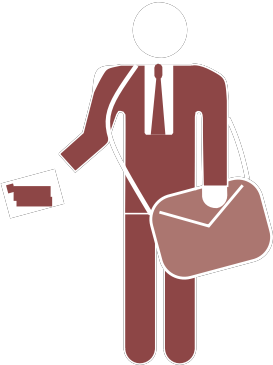 OUTLOOKOver the next five years, aboutOccupations include: Couriers, Train Drivers, Truck Drivers, Tram Drivers, Bus and Coach Drivers, Rail Engineers, Signal Maintenance Technicians, Railway Track Workers, Postal Workers, Airplane Pilots, Flight Attendants, Warehouse Administrators, Supply and Distribution Managers, Forklift Drivers, Transport and Dispatch Clerks and Storepersons.Current Skills Shortages:42,500 employees1 are forecast to beneeded in the Transport, Postal andWarehousing industry, including:• 5400 Truck Drivers• 1750 Couriers & Postal Deliverers• 3150 Automobile DriversFAST FACTS• Supply and DistributionManger• Airplane Pilot• Transport CompanyManager• Rail Engineer• Signal MaintenanceTechnician• WarehouseAdministrator• Train Driver• Truck Driver• Railway Track Worker• Contributed $15.5 billion (five per cent) to the Victorian economy in 2012-13• 34,100 businesses• Employs 137,400  people in Victoria• Employment grew by 13,300 people (11 per cent  ) over the past five years• About 46 per cent of people are employed in Road Transport and 17 per cent in thePostal and Courier Services19%81%• 81 per cent of people are employed in metropolitan Melbourne• 19 per cent of people are employed in regional VictoriaFINDING  A JOBEmployed in metropolitan MelbourneEmployed in regional VictoriaDeciding what career is best for you can be a complex process. A professional careers practitioner can assist. There are a range of training opportunities available across Victoria to help you develop the skills needed to find a job in the Transport, Postal and Warehousing industry. Government financial support may be available to eligible students under the Victorian Training Guarantee.Notes: Economic and employment data are sourced from the Australian Bureau of Statistics and the Centre of Policy Studies, Victoria University. Occupations experiencing skills shortages are sourced from the Department of Education and Early Childhood Development’s 2014 Victorian Skills Shortage List.[1] This includes  growth in overall employment as well as replacement of workers who exit the industry.Wholesale Trade What you need to knowThis industry involves the purchase and on-selling, including commission-based trade, of goods to other businesses.Occupations include: Storepersons, Sales Representatives and Advertising and Sales Managers, Forklift Drivers, Accounting Clerks, Purchasing and Supply Logistics Clerks and Importers, Exporters and Wholesalers.OUTLOOKOver the next five years, about 36,000 employees1 are forecast to be needed in the Wholesale Trade industry, including:• 2150Storepersons• 2050 Sales Representatives• 1900 Advertising and Sales ManagersCurrent Skills shortages:• NoneFAST FACTS• Contributed $15.3 billion (five per cent) to the Victorian economy in 2012-13• 22,300 businesses• Employs 130,800  people in Victoria• Employment grew by 5,400 people (four per cent) over the past five years• About 26 per cent of people are employed in the Machinery and Equipment area, 26 per cent in Other Goods Wholesaling and 21 per cent in Basic Material Wholesaling15%85%• 85 per cent of people are employed in metropolitan Melbourne• 15 per cent of people are employed in regional VictoriaFINDING  A JOBEmployed in metropolitan MelbourneEmployed in regional VictoriaDeciding what career is best for you can be a complex process. A professional careers practitioner can assist. There are a range of training opportunities available across Victoria to help you develop the skills needed to find a job in the Wholesale Trade industry. Government financial support may be available to eligible students under the Victorian Training Guarantee.Notes: Economic and employment data are sourced from the Australian Bureau of Statistics and the Centre of Policy Studies, Victoria University. Occupations experiencing skills shortages are sourced from the Department of Education and Early Childhood Development’s 2014 Victorian Skills Shortage List.[1] This includes  growth in overall employment as well as replacement of workers who exit the industry.